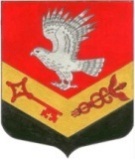 МУНИЦИПАЛЬНОЕ ОБРАЗОВАНИЕ«ЗАНЕВСКОЕ ГОРОДСКОЕ ПОСЕЛЕНИЕ»ВСЕВОЛОЖСКОГО МУНИЦИПАЛЬНОГО РАЙОНАЛЕНИНГРАДСКОЙ ОБЛАСТИСОВЕТ ДЕПУТАТОВ ЧЕТВЕРТОГО СОЗЫВАРЕШЕНИЕ21.06.2022 года										№ 21гп. Янино-1Об утверждении Порядка установления границ ТОСи регистрации Устава ТОС на территорииМО «Заневское городское поселение»В соответствии со статьей 27 Федерального закона от 06.10.2003 № 131-ФЗ «Об общих принципах организации местного самоуправления в Российской Федерации», Уставом муниципального образования «Заневское городское поселение» Всеволожского муниципального района Ленинградской области, решением совета депутатов МО «Заневское городское поселение» от 22.03.2019 № 15 «Об утверждении Положения о порядке организации и осуществления территориального общественного самоуправления МО «Заневское городское поселение» (с изменениями от 20.04.2021 № 19) совет депутатов принял РЕШЕНИЕ:1. Утвердить Порядок установления границ территориального общественного самоуправления и регистрации Устава территориального общественного самоуправления на территории муниципального образования «Заневское городское поселение» Всеволожского муниципального района Ленинградской области согласно приложению.2. Настоящее решение вступает в силу после его опубликования в газете «Заневский вестник».3. Контроль над исполнением решения возложить на постоянно действующую депутатскую комиссию по вопросам местного самоуправления, предпринимательству и бизнесу, законности и правопорядку.Глава муниципального образования			 	В.Е. Кондратьев Приложение к решениюот 21.06.2022 года № 21Порядокустановления границ территориального общественного самоуправления и регистрации Устава территориального общественного самоуправления на территории муниципального образования «Заневское городское поселение» Всеволожского муниципального района Ленинградской области1. Границы территории, на которой осуществляется территориальное общественное самоуправление (далее – ТОС), устанавливаются решением совета депутатов, одновременно с регистрацией Устава ТОС.2. Для рассмотрения вопроса об установлении границ осуществления ТОС и регистрации Устава ТОС в совет депутатов председателем ТОС представляются следующие документы:2.1. Протокол собрания граждан по вопросу создания ТОС, содержащий следующие сведения:1) об избрании председателя и секретаря собрания;2) о создании ТОС в предлагаемых границах территории;3) о наименовании ТОС;4) об установлении структуры органов ТОС;5) о принятии Устава ТОС;6) об избрании органов ТОС;7) об основных направлениях деятельности ТОС;8) о границах территории осуществления ТОС и схеме границ территории осуществления ТОС;9) иные вопросы (при необходимости).2.2. Лист регистрации участников собрания (конференции) с указанием их Ф.И.О., адреса проживания и дат рождения.2.3. Материалы (документы), подтверждающие фото- и (или) видеофиксацию проведения собрания граждан, осуществленную с соблюдением положений статьи 152.1 Гражданского кодекса Российской Федерации.2.4. Устав ТОС, в двух экземплярах, принятый на собрании ТОС. Экземпляры Устава ТОС должны быть прошиты, иметь пронумерованные страницы, подписаны председателем и секретарем собрания. 2.5. Схема границ территории осуществления ТОС и описание границ территории осуществления ТОС.3. Решение совета депутатов об установлении границ территории осуществления ТОС должно содержать схему и описание границ территории ТОС.При этом: 1) границы ТОС не могут выходить за пределы территории муниципального образования «Заневское городское поселение» Всеволожского муниципального района Ленинградской области;2) границы ТОС не могут пересекать границы ранее учрежденного ТОС;3) территория, на которой осуществляется ТОС, должны быть неразрывной.Границы ТОС могут быть изменены при поступлении предложения об изменении границ территории осуществления ТОС от населения, оформленного протоколом собрания (конференции) граждан, осуществляющих ТОС.4 Основаниями для отказа в регистрации Устава ТОС и установлении границ ТОС являются:1) несоответствие Устава ТОС Конституции Российской Федерации, нормативным правовым актам Российской Федерации, а также нормативным правовым актам Ленинградской области, Уставу муниципального образования «Заневское городское поселение» Всеволожского муниципального района Ленинградской области;2) принятие решения об утверждении Устава ТОС и о границах ТОС неправомочным собранием (конференцией);3) представление неполного перечня документов, необходимых для регистрации Устава ТОС и установления границ ТОС;4) содержание протокола собрания (конференции) граждан не позволяет определить волеизъявление жителей по поставленным вопросам;5) в представленных в совет депутатов документах содержатся ложные, недостоверные сведения;6) наименование ТОС полностью идентично наименованию ранее зарегистрированного ТОС в границах муниципального образования «Заневское городское поселение» Всеволожского муниципального района Ленинградской области.Отказ в регистрации Устава ТОС и установлении границ ТОС не является препятствием для повторной подачи документов о регистрации Устава ТОС и установлении границ ТОС при условии устранения оснований, вызвавших отказ.Изменения в Устав ТОС, принятые на собрании (конференции) граждан ТОС, подлежат регистрации путем принятия решения советом депутатов.5. Копия решения совета депутатов об установлении границ территории осуществления ТОС и регистрации Устава ТОС направляется в администрацию муниципального образования «Заневское городское поселение» Всеволожского муниципального района Ленинградской области для сведения и учета путем внесения соответствующей записи в журнал регистрации Уставов ТОС, который ведется по форме согласно приложению.6. ТОС в соответствии с его Уставом может являться юридическим лицом и подлежит государственной регистрации в соответствии с законодательством Российской Федерации в организационно-правовой форме некоммерческой организации.Приложение к Порядкуустановления границ ТОС и регистрации Устава ТОСна территории муниципального образования «Заневское городское поселение»Всеволожского муниципального района Ленинградской областиФорма журналарегистрации уставов территориального общественного самоуправления№ п/пДата внесения записиРегистрационный номер записиНаименование территориального общественного самоуправленияАдрес (место нахождения) исполнительного органа территориального общественного самоуправленияНаименование документа,поступившего на регистрациюДата получения заявителем, зарегистрированного документа, подпись заявителяПодпись ответственного должностного лица